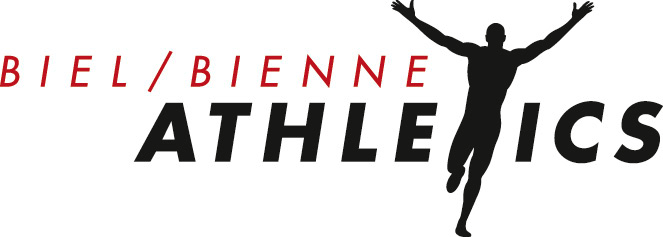 Beitrittsformular Personalien	 Geschlecht:	  О weiblich    О männlich	Sprache:  О deutsch   О französischMembercard, LizenzDetaillierte Informationen sind unter www.biel-bienne-athletics.ch/de/training/lizenzen/ zu finden.Obligatorische WettkämpfeInformationen sind unter www.biel-bienne-athletics.ch/de/training/wettkampfanmeldung zu finden.PersönlichkeitsschutzBiel/Bienne Athletics ist berechtigt Wettkampfresultate und Fotos seiner Athletinnen und Athleten zu publizierenRechte und Pflichten der MitgliederDie Rechte und die Pflichten richten sich nach den Vereinsstatuten (Art. 16 + 17).Mit meiner Unterschrift erkläre ich mich mit den aufgeführten Punkten einverstanden:Beitrittsformular:	- an Trainer oder Trainerin abgeben
- oder an info@biel-bienne-athletics.ch mailen
- oder an Biel/Bienne Athletics, Postfach, 2501 Biel/Bienne schickenName:Vorname:Vorname:Adresse:PLZ, Ort:PLZ, Ort:Tel. P.:Nationalität:Natel:AHV-NummerAHV-NummerE-Mail (Eltern):(Natel Mutter)(Natel Mutter)Geburtsdatum:(Natel Vater)(Natel Vater)Bei MinderjährigenBei MinderjährigenKategorie:  Aktive  (x)     (Alter: 20 Jahre und älter)  U20  (x)      (18 + 19 Jahre)   U18  (x)      (16 + 17 Jahre)  U18  (x)      (16 + 17 Jahre)  U16  (x)      (14 + 15 Jahre)  U14  (x)      (12 + 13 Jahre)  U12  (x)      (11 + 10 Jahre)  U12  (x)      (11 + 10 Jahre)  U10  (x)      (9 + 8 Jahre )  Fitness      (Teilnahme am Training)   Passivmitglied  Passivmitglied(x)  Kategorie ist Membercard- und lizenzpflichtig(x)  Kategorie ist Membercard- und lizenzpflichtig(x)  Kategorie ist Membercard- und lizenzpflichtigHinweis:Der Wechsel bei altersabhängigen Kategorien erfolgt automatisch, jeweils auf Anfang Jahr.Der Wechsel bei altersabhängigen Kategorien erfolgt automatisch, jeweils auf Anfang Jahr.Der Wechsel bei altersabhängigen Kategorien erfolgt automatisch, jeweils auf Anfang Jahr.Der Wechsel bei altersabhängigen Kategorien erfolgt automatisch, jeweils auf Anfang Jahr.Ort, Datum:Unterschrift1):Bei MinderjährigenUnterschrift1) des ges. Vertreters